School Information Report 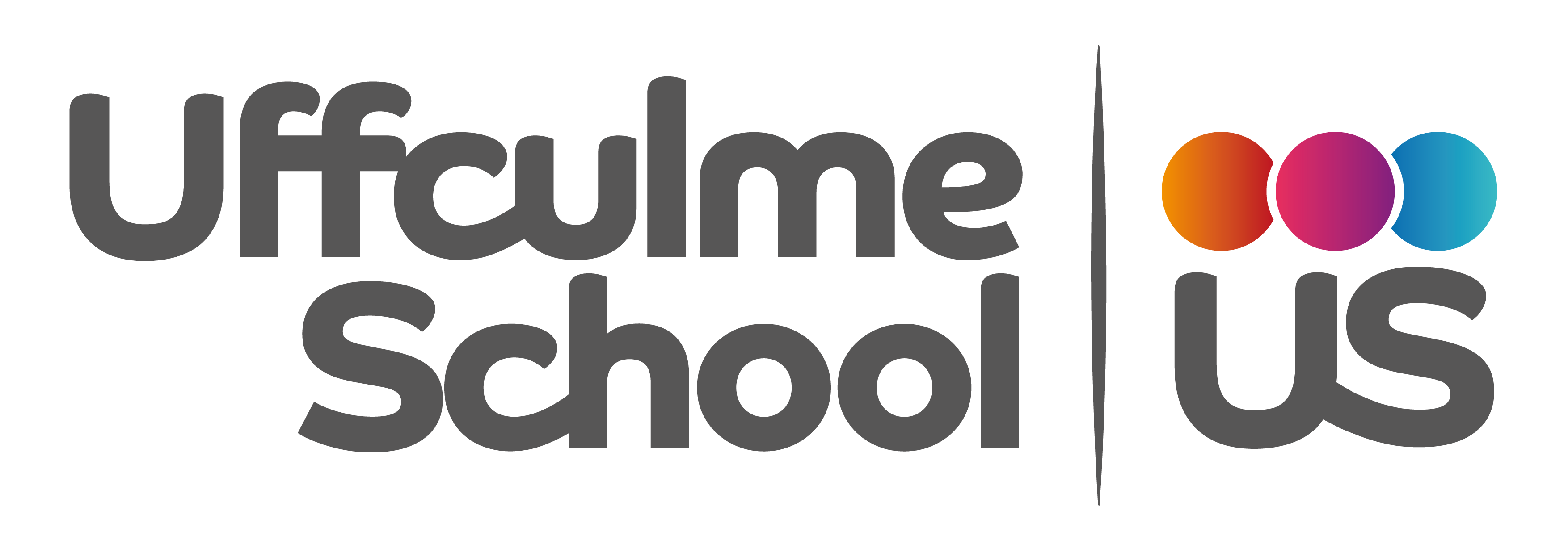 2019 – 20 Pupil IntakeLatest OfstedJune 2019Good Parent / Carer Survey13/11/2019Pupil SurveyTBCCurrent students on roll218Current LAC3Current FSM73Sept 2019 Sept 2019 Sept 2019 Sept 2019 Sept 2019 Sept 2019 New startersNew startersNumber of ApplicationsNumber of ApplicationsTribunalsTribunalsWoodlands15Woodlands171Woodlands1 (Dec 19)Chamberlain30Chamberlain129Chamberlain0Russell Road7Russell Road29Russell Road0